«9 мая — День Победы». Конспект занятия для детей старшей группы детского садаЦели: Задачи:  Воспитывать моральные ценности, строить отношения между поколениями; Пробудить интерес и уважение к памятникам боевой славы, увековечившим трагические и героические события нашей страны;Закрепить знания о ВОВ; Воспитывать уважение к героям войны, чувство гордости за русский народ, победивший врага;Рассказать о Вечном огне, зажженном в память о тех, кто защищал Родину, отдал жизнь на мир, за наше будущее; Подвести к пониманию того, что народ помнит о нихВоспитывать чувство гордости за военных, вызывать желание быть похожими на них. Предварительная работа:   Рассматривание фотоальбомов "Сталинградская битва", "Взятие Берлина". Разучивание стихотворений на военную тему. Изготовление цветов. Работа с родителями:  Совместно с детьми просмотреть фильм на военную тему, например "Сын полка". Рассказать детям о родственниках, которые участвовали в ВОВ, рассмотреть старые семейные фотографии.  Оборудование:  Картины, иллюстрации на военную тему. Изображения военных разных родов войск. Записи песен "Вставай, страна огромная!", "День Победы".  Ход занятия:Воспитатель: Ребята, сегодня мы с вами поговорим о празднике, посвященном Великому Дню Победы, Дню, когда наша страна много лет назад одержала верх над фашистскими войсками. Для начала послушайте следующее стихотворение:Майский праздник –День ПобедыОтмечает вся страна.Надевают наши дедыБоевые ордена.Их с утра зовёт дорогаНа торжественный парад.И задумчиво с порогаВслед им бабушки глядят.(Т. Белозёров)Беседа об истории праздника, о войне.В нашу страну Великая Отечественная война пришла воскресным утром 22 июня 1941 года. В этот день ничто не предвещало беды. Люди в этот день, как всегда, отдыхали, радовались жаркому лету. Как вдруг громом ударила новость: «Началась война! Фашистская Германия без объявления войны начала наступление.  Все взрослые мужчины надели военную форму и отправились на фронт. Те, кто остался, пошли в партизаны, чтобы бороться с врагом в тылу. В деревнях и городах остались только женщины, дети и старики. Они работали на заводах, рыли окопы, строили оборонительные сооружения, гасили на крышах зажигательные бомбы. А ещё — растили детей, спасали будущее страны. Главный девиз всего народа был: «Всё для фронта, всё для победы! »Была война…Была война.И гибли люди.И шёл за Родину солдат.Он воевал.И был он храбрым.И бил фашистов всех подряд.И так дошёл он до Берлина.Четыре года воевал.Чтоб я о бабушкином папеВсем в День ПобедыРассказал.(Татьяна Шапиро)Но, несмотря на героическое сопротивление, враг неудержимо приближался к Москве. По мере продвижения гитлеровской армии на восток на занятых немцами территориях стали возникать партизанские отряды. Партизаны взрывали фашистские поезда, организовывали засады и внезапные налёты.Берлин пал. Полной победой закончилась война советского и других народов против германского фашизма. Но велика и горька была цена этой победы. Наша страна потеряла в этой страшной войне около 27 миллионов человек.9 мая 1945 года Москва осветилась салютом долгожданной победе. С ликованием праздновала первый день мира вся наша страна. Москвичи, покинув дома, спешили на Красную площадь. На улицах военных обнимали, целовали, хватали в охапку и качали, подбрасывая над головами бурлившего людского моря. В полночь грянул невиданный доселе салют. Было дано тридцать залпов из тысячи орудий.Праздник 9 Мая стал священным для каждого из нас. Мы все должны помнить о прошлом и благодарить старшее поколение за Великую Победу.Героям Победы - спасибо!А теперь послушаем песню «День Победы» (сл. В. Харитонова, муз. Д. Тухманова) .Ребята, мы не должны забывать этот страшный урок истории. Победа далась очень нелегко нашим дедушкам и бабушкам. Очень много людей погибло. Ребята, наверное, ваши деды и прадеды тоже участвовали в Великой Отечественной Войне. Расскажите, что они говорили вам о том страшном времени для всего народа. (Рассказы детей)Ребята, сегодня к нам на занятие, пришла бабушка Сони, её зовут Сахарова Раиса Филипповна. Она расскажет вам о своем муже,  Сахарове Владимире Михайловиче. Он защищал нашу Родину от врага. 70 лет прошло со дня окончания Великой Отечественной войны. А мы можем узнать о тех событиях только из рассказов ветеранов, из книг, художественных фильмов. Мы не должны забыть этот страшный урок истории.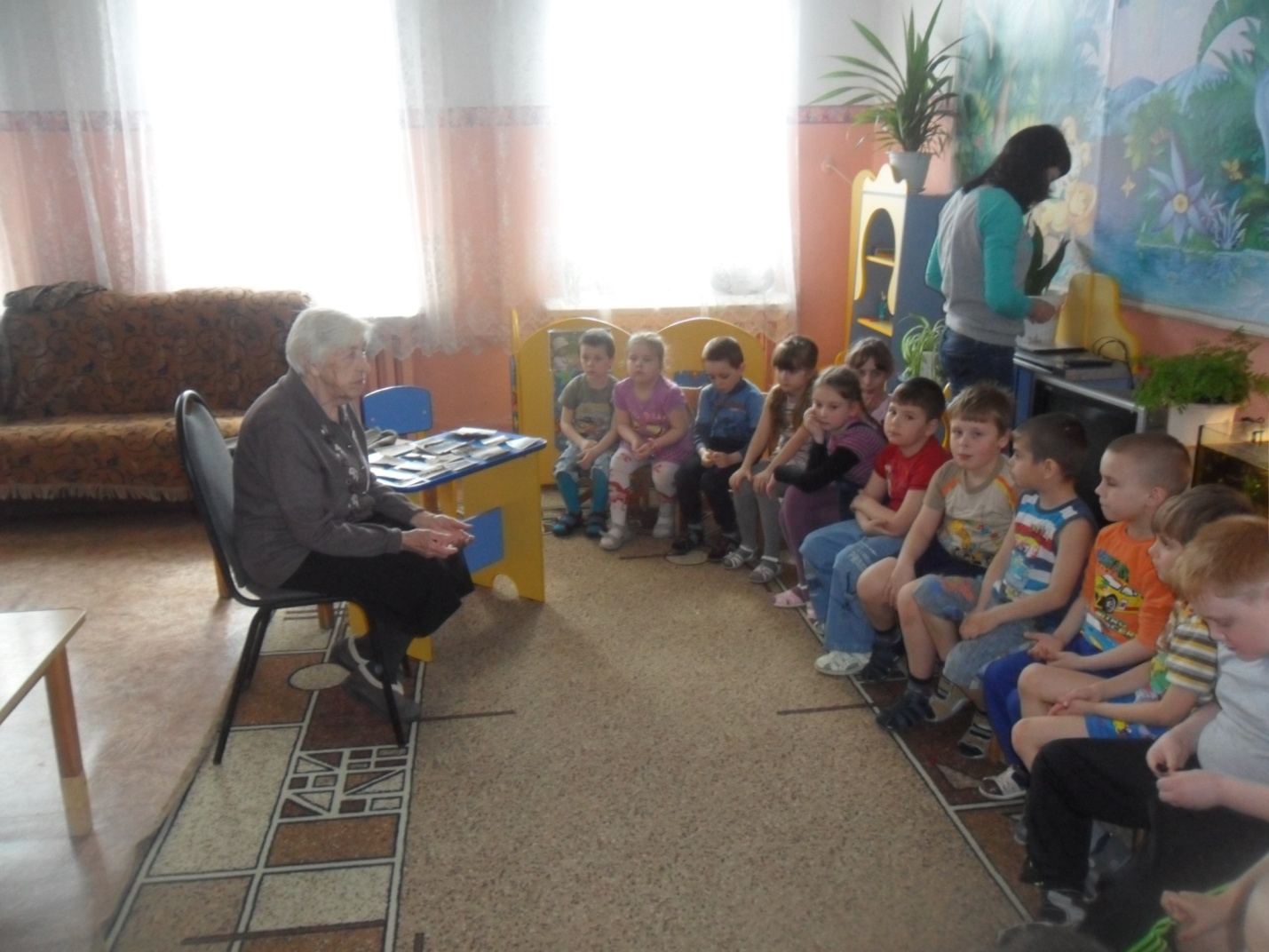 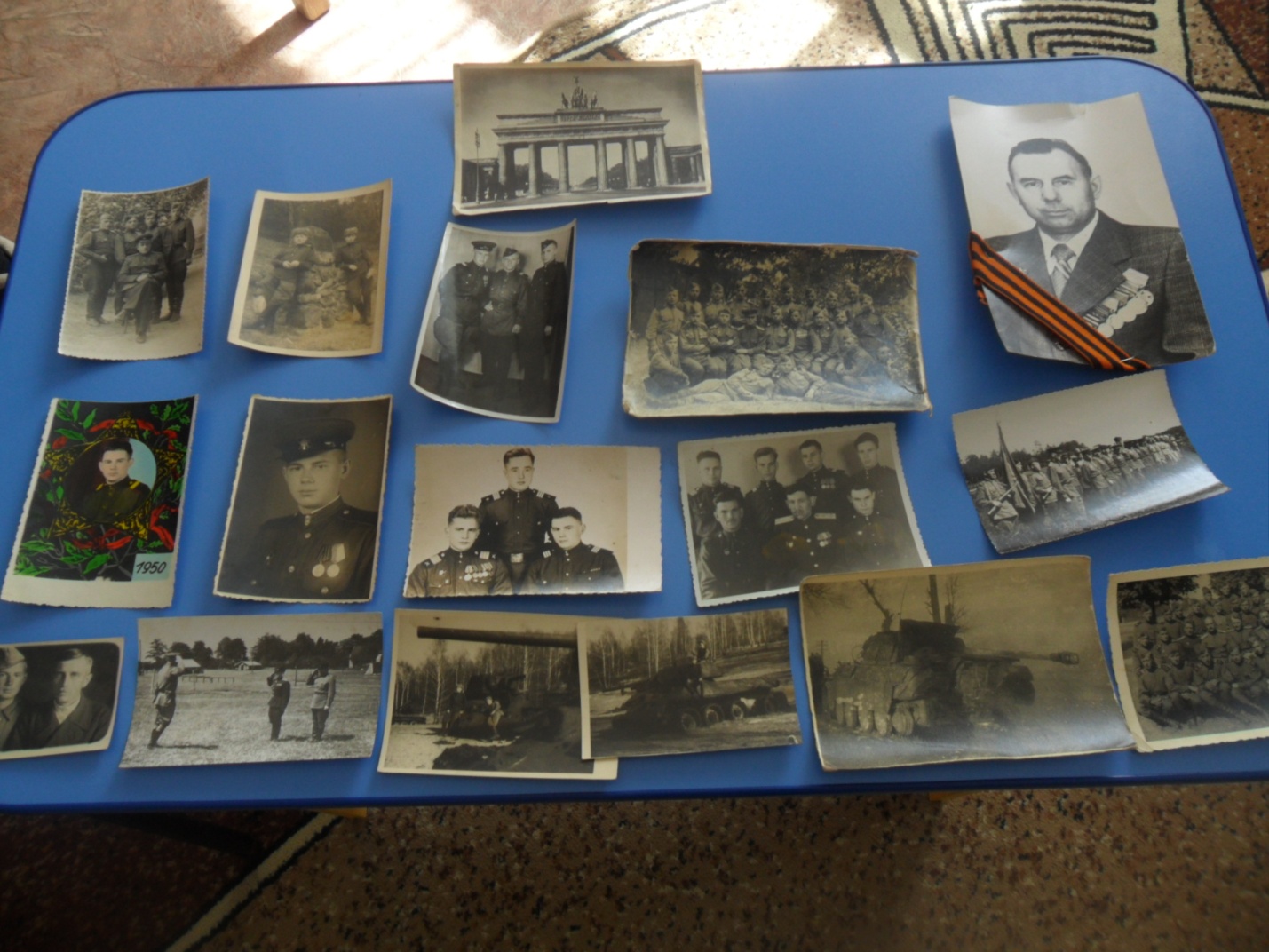 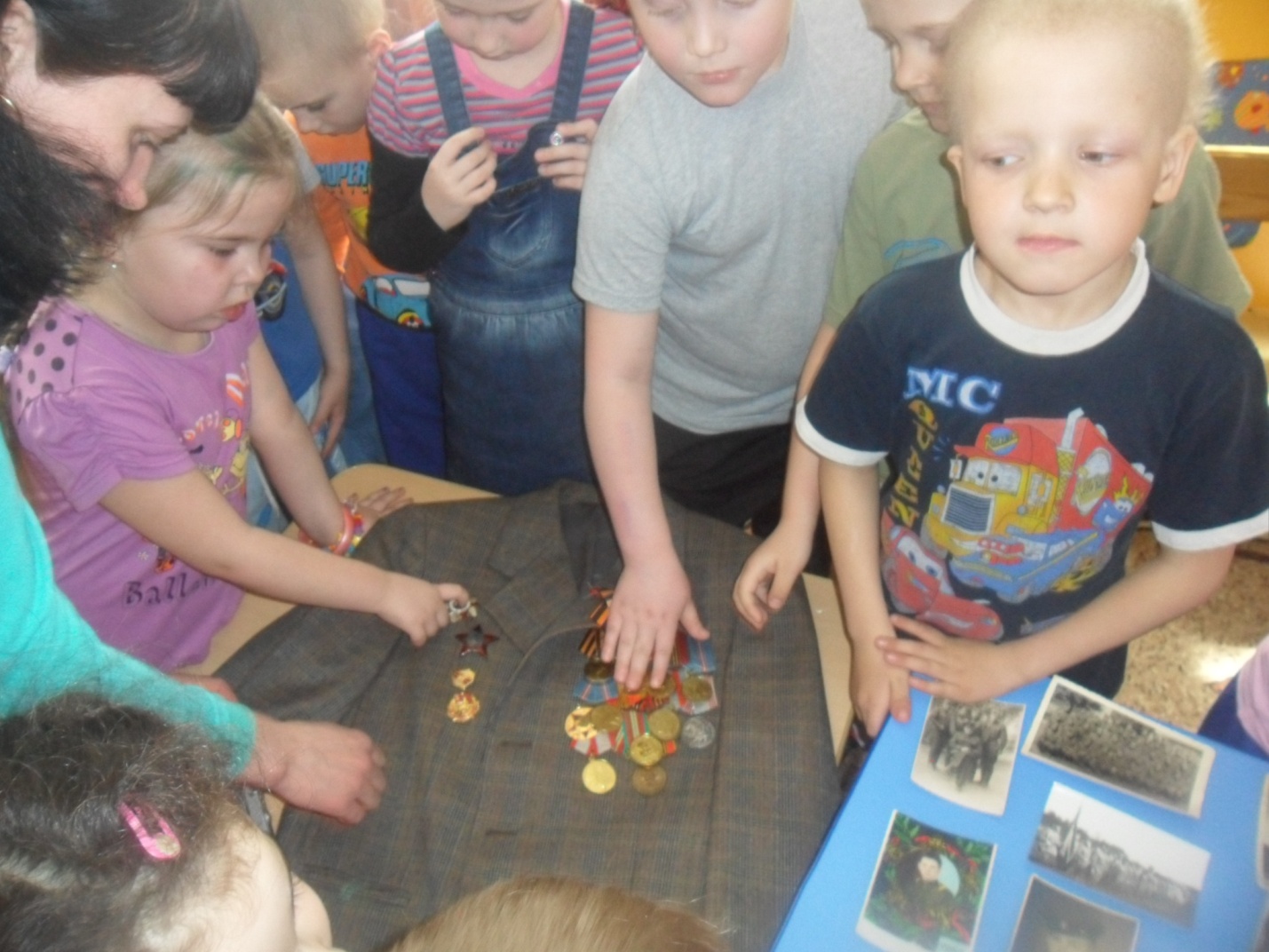 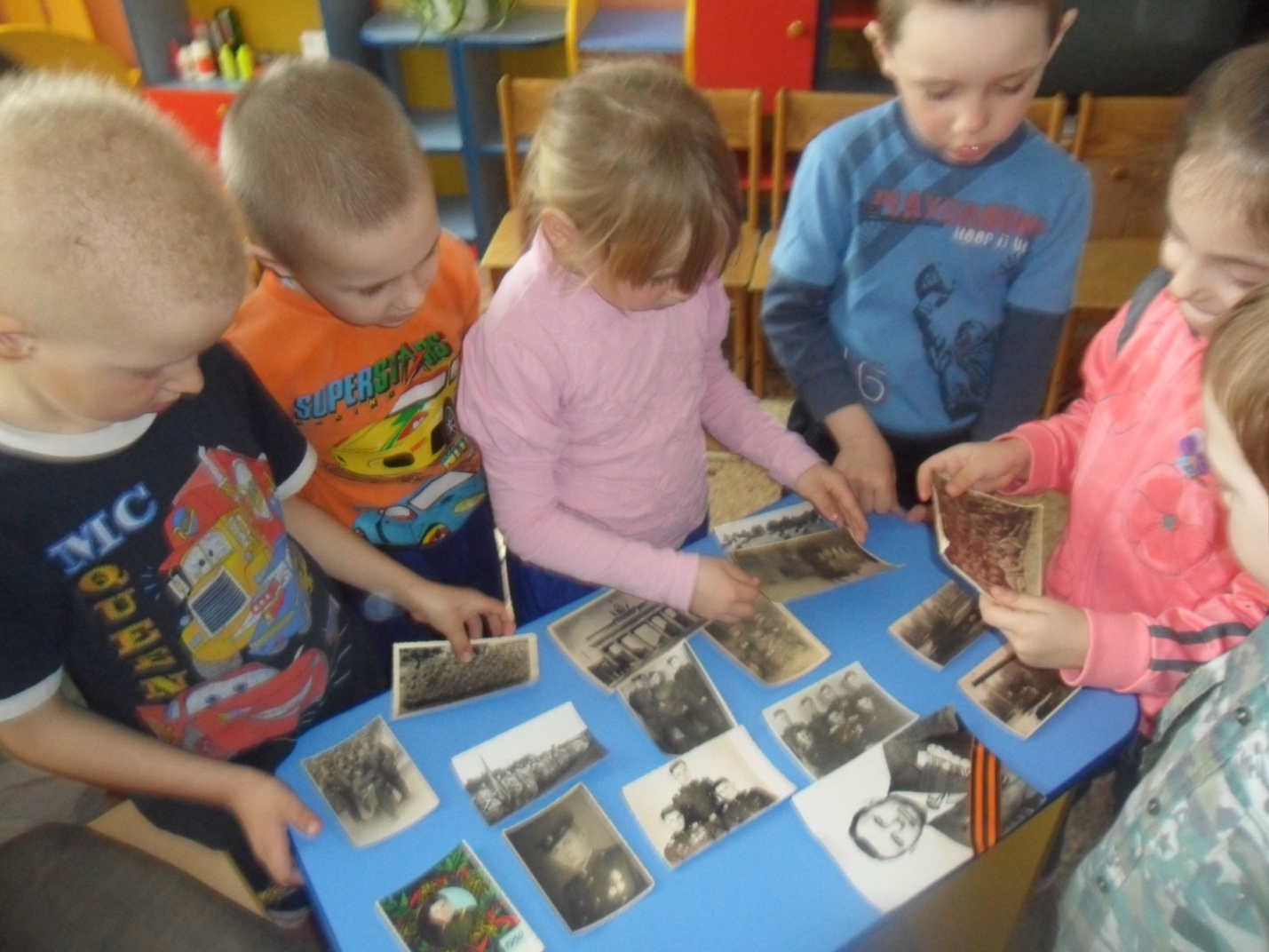  Давайте все вместе рассмотрим фотографии военных лет.А еще в каждом городе установлены памятники героям Великой Отечественной Войны. Родина помнит своих героев. И мы с вами тоже должны их помнить. Потому что, если бы не они и не их героические действия, то не было бы мира в нашей стране.А сейчас давайте сделаем свой плакат «Мы голосуем за мир!» У вас на столе лежат листы цветной бумаги. Положите на них свою руку и обведите её. Теперь вырежьте точно по контуру. Сейчас мы наклеим эти «руки» на нашу заготовку. (Получается плакат, на котором солнышко из детских ладошек)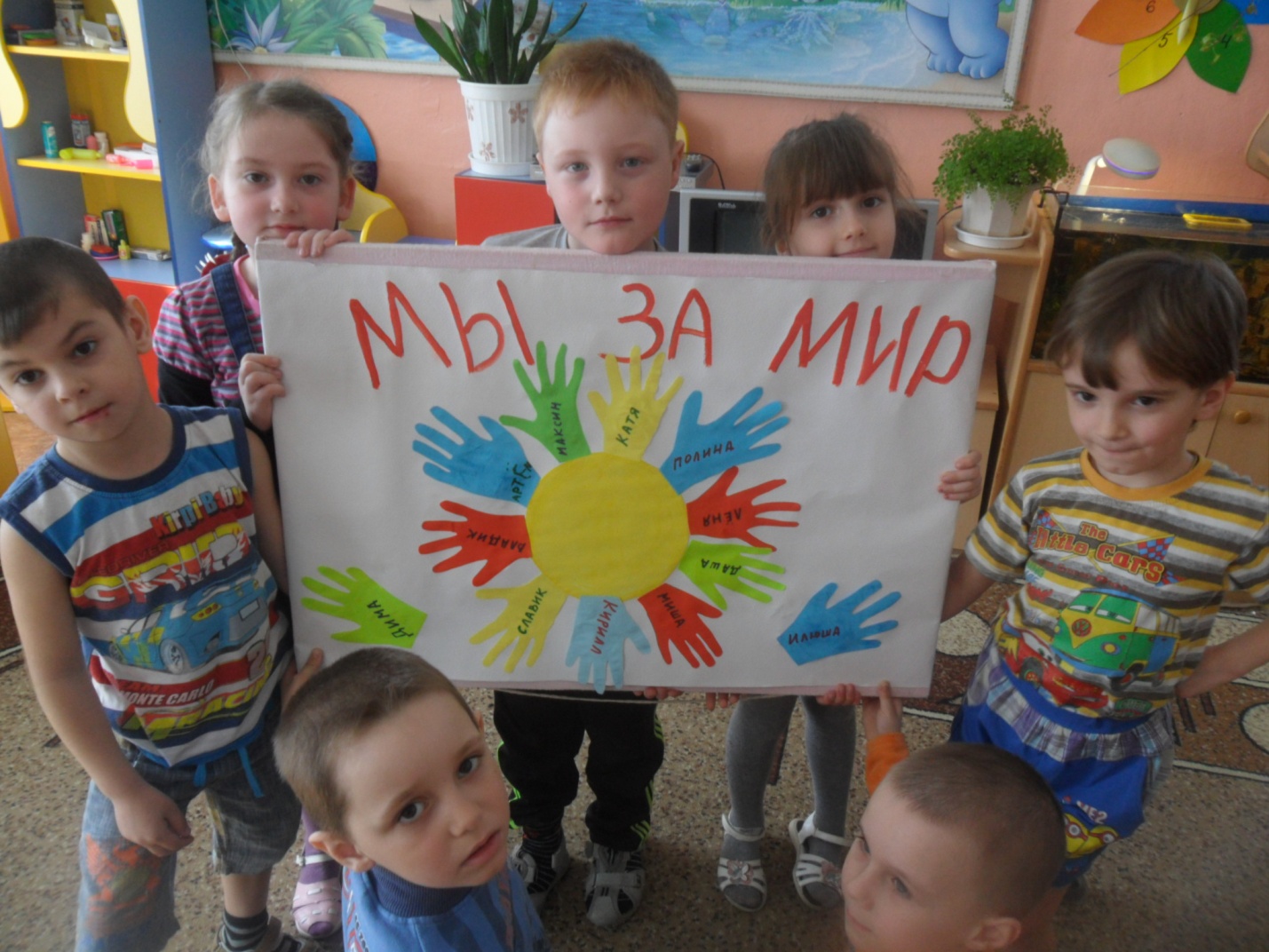 Дети исполняют песню «Солнечный круг» ------------------------------------------------------------------------------------------------------------------------------------------------------------------------------------------------------------------------------------------------------------------------------------